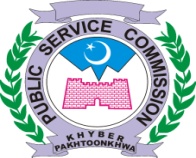          KHYBER PAKHTUNKHWA PUBLIC SERVICE COMMISSIONSUBJECT:   	POSTPONEMENT OF INTERVIEWS IN THE MONTH OF JULY, 2024:The Hon’ble Chairman PSC is pleased to postponed interviews for the posts of Senior Research Officer (BPS-18) in Agriculture Department (Advt. 01/2022 sr. 03) fixed with panel-III on 11th and 12th July, 2024.All interviews fixed on 15th July, 2024 will also be postponed due to Muharram.BY ORDER OF THE CHAIRMAN PSCNo. PSC / DR / int / 07/ JUNL2024-E							                       Dated: 10.07.2024								DIRECTOR RECRUITMENT